Bilag 5 - Kluberklæring Ansøgningsblanket 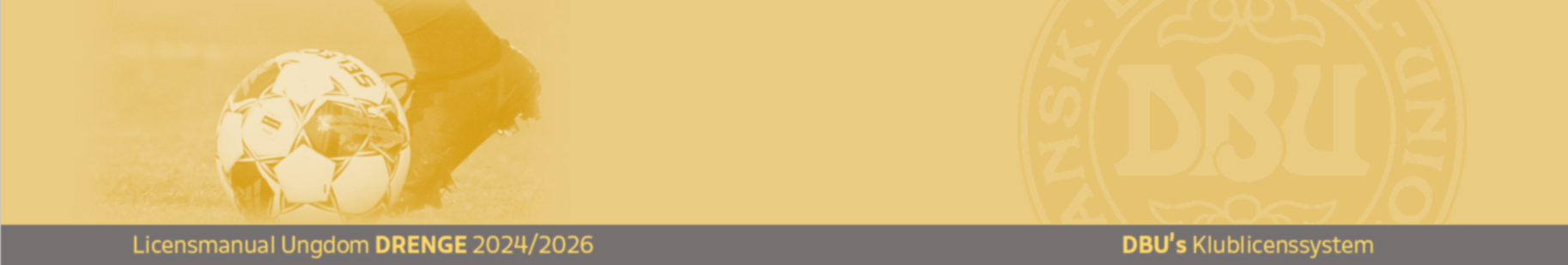 (jf. L.01)[Indsæt her klublicensansøgers CVR registrerede navn] ansøger ved udfyldelsen af vedlagte spørgeskema Dansk Boldspil-Union om klublicens for klublicensperioden 2024/2026. NB! Blanketten er nødvendig for at opnå klublicens og indrangering. Som tegningsberettiget bekræftes på vegne af klubben nedenstående:at alle indsendte dokumenter, er fuldstændige og korrekte at forpligte sig til at efterleve DBU’s Cirkulære nr. 67 ”Beskyttelse af spillere under 15 år” (bilag 8) at den på internationalt niveau kun vil deltage i ungdomsturneringer eller kampe, der er anerkendt af DBU/UEFA/FIFA og godkendt af DBU at den på nationalt niveau kun vil spille i turneringer der er anerkendt og godkendt af DBU at den vil koordinere sine aktiviteter med DBU’s talentaktiviteter i ind- og udland at klubben informerer DBU såfremt man har samarbejde med udenlandske klubber/aktører på dansk grund (ex. fodboldskole/camp lignende aktiviteter) at den vil underrette DBU om enhver væsentlig ændring, begivenhed eller ethvert forhold af væsentlig betydning og efterfølgende begivenhed, der er indtruffet efter indsendelsen af klublicensdokumenterne inden for 7 hverdage at den forpligter sig til at overholde bestemmelserne og vilkårene i DBU’s Klublicensmanual, drenge at bemyndige DBU’s Talentudvalget til at gennemgå de indsendte dokumenter og endvidere til at finde frem til alle oplysninger, der er relevante for udstedelsen af klublicensen at den er indforstået med, at DBU forbeholder sig ret til et årligt auditerings-besøg samt uden varsel at gennemføre stikprøvekontrol af de indsendte oplysninger Såfremt klubben/holdene er en overbygning eller en delvis fusion, dækkende et eller flere af holdene fra U10 til og med U19 holdet, gælder kravene for den pågældende overbygning/delvise fusion samt en af de klubber, der har aftalt overbygningen eller den delvise fusion. Alle klubber i overbygningen/delvis fusion, arbejder med udgangspunkt i DBU’s Børnesyn. Dette gælder også hold der aldersmæssigt måtte ligge udenfor overbygningen/den delvise fusion._______________________________________________________________________________________________Navn(e) (blokbogstaver)                                                                  Titel_______________________________________________________________________________________________Dato & Underskrift(er)                                                